Epidemiology and InfectionAnnual risk of hepatitis E virus infection and seroreversion: insights from a serological cohort in Sitakunda, BangladeshAmy Dighe†1, Ashraful Islam Khan†2, Taufiqur Rahman Bhuiyan2, Md Taufiqul Islam2, Zahid Hasan Khan2, Ishtiakul Islam Khan2, Juan Dent Hulse1, Shakeel Ahmed3, Mamunur Rashid3, Md Zakir Hossain3, Rumana Rashid3, Sonia Hegde1, Emily S Gurley‡1, Firdausi Qadri‡2, Andrew S Azman‡1,4,5Johns Hopkins Bloomberg School of Public Health, Baltimore, Maryland, USA.icddr,b, Dhaka, Bangladesh.Bangladesh Institute of Tropical and Infectious Diseases, Chattogram, BangladeshGeneva Centre for Emerging Viral Diseases, Geneva University Hospitals, Geneva, SwitzerlandDivision of Tropical and Humanitarian Medicine, Geneva University Hospitals, Geneva, Switzerland*Corresponding author: adighe1@jhmi.edu, Johns Hopkins Bloomberg School of Public Health, 615 N Wolfe St, Baltimore, MD 21205†Equal contributions – first authors‡Equal contributions – last authorsSupplementary MaterialsFigure S1. Location of sampled sites.Catalytic model solutionsFigure S2. Directed Acyclic Graph representing the causal relationships between potential risk factors and HEV seropositivity, as assumed a prioriTable S1. Number of individuals and households sampled during the study.Figure S3. Semivariogram of the semivariance in household level seroprevalence.Table S2: Demographic characteristics of study participants.Figure S4. Annual seroconversion and seroreversion rates by age.Figure S5. The changes in the optical density (od) to cut-off ratios for samples taken at baseline and at follow-upTable S3. The difference in expected log predicted density (ELPD) compared to the preferred catalytic model.Figure S6. Predicted seroprevalence by age.Figure S7. The expected log-predictive density (ELPD) for different age thresholds for changing risk of infectionFigure S8. A comparison of the age-stratified seroprevalence by round.Table S4. A comparison of annual risk of infection estimates when using age-stratified seroprevalence at baseline versus at follow-up.Figure S9. A comparison of posterior estimates of the annual risk of infection when we fit the rate of seroreversion, r, simultaneously with the annual risk of infection, to age-stratified cross-sectional seroprevalence data. Additional References cited in the Supplemental Materials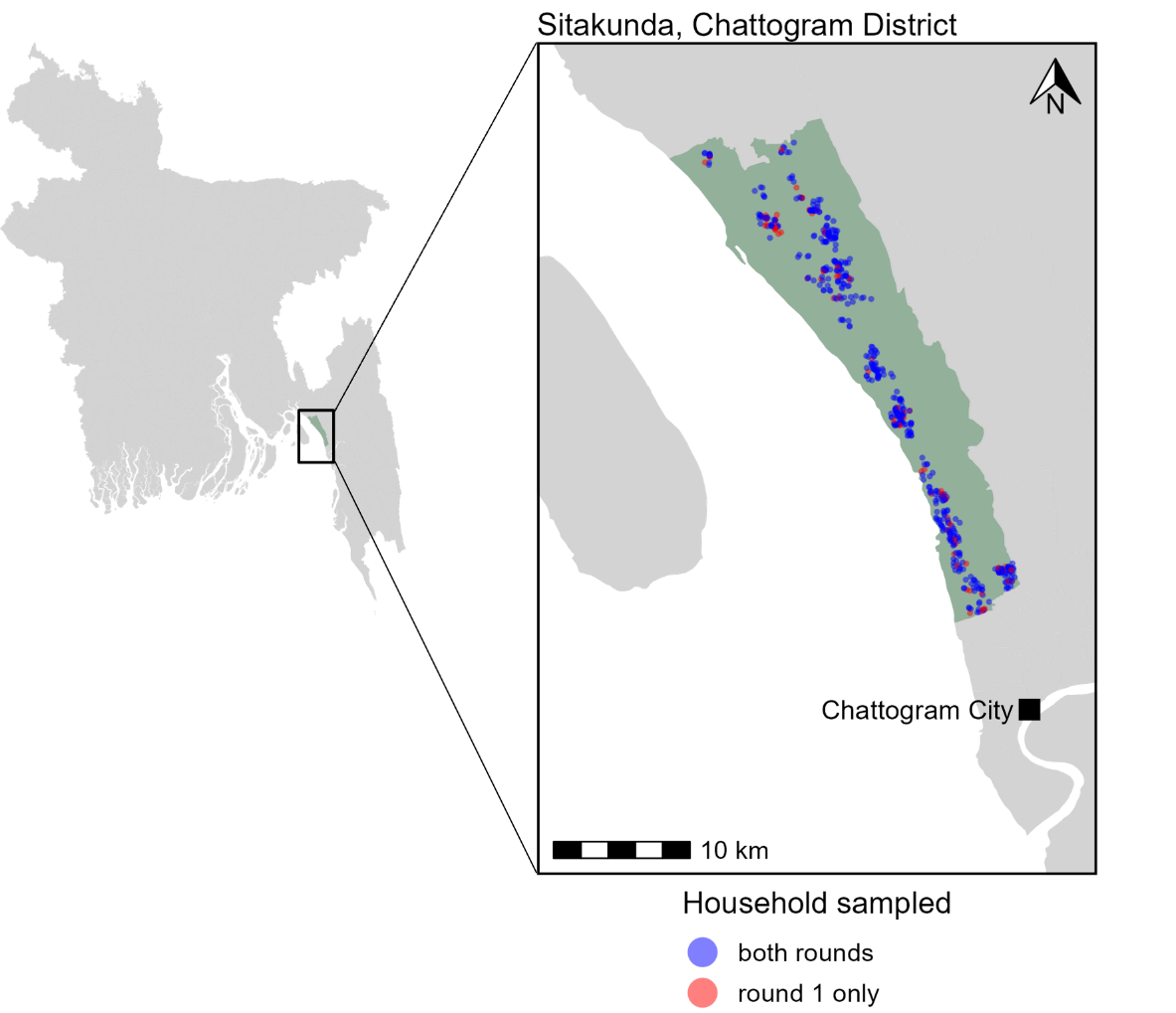 Figure S1. Location of sampled sites. Sitakunda (green) within Chattogram district, Bangladesh. Sample sites are shown on the inset map, with households sampled in both rounds represented in blue and households sampled at baseline only before being lost to follow-up represented in red.Catalytic model solutionsModel 1 - without seroreversion: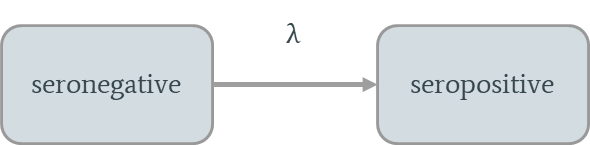 Assuming a constant force of infection, l, with age and time, the proportion seropositive, p, at age a is:		And so, the proportion seropositive, p, in the age class spanning a1-a2 is given by:Assuming the force of infection can be different in children ≤a0 years old and adults >a0When a ≤a0 the proportion seropositive at age a is:And so, the proportion seropositive in the age class spanning a1-a2 where both are ≤a0 is:For adults, where age a>a0, the proportion seropositive at age a is:		And so, the proportion seropositive in the age class spanning a1-a2 where both are >a0 is:Model 2 - with seroreversion: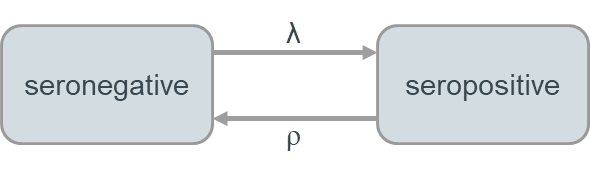 Assuming a constant force of infection, l, with age and time, the proportion seropositive, p, at age a is:And so, the proportion seropositive, p, in the age class spanning a1-a2 is given below, where s is the annual rate of seroreversion.Assuming the force of infection and the annual rate of seroreversion vary with age. The force of infection changes at age al and the annual rate of seroreversion changes at age as. We assume al> as.When a ≤ as: the proportion seropositive at age a is:			And so, when we solve for the age class spanning a1-a2, where both are ≤ as, we get:When as< a ≤ al			And so, when we solve for the age class a1-a2, where both are >as and ≤ al, we get:When a> al		And so, when we solve for the age class a1-a2, where both are >as and ≤ al, we get:Key justifications for assumed causal relationships represented in Figure S2.We assume that sex could modify the relationship between past HEV infection and HEV seropositivity through sex differences in humoral immune response [S1] but that sex primarily relates to HEV seropositivity through behavioural factors, including occupation and travel as well as factors we did not measure. We assume that age relates to HEV infection through time spent at risk, as well as age differences in behaviours that may result in more exposure to contaminated water. We also assume that age modifies the relationship between past HEV infection and acute jaundice as some evidence suggests children may be more likely to be asymptomatic than adults [S2]. We assume that travel does not relate to drinking water source in our study due to the difference in time scales with only 7% of people in our study reporting having left the village in the past year and drinking water sources relating to usage in week prior to the survey.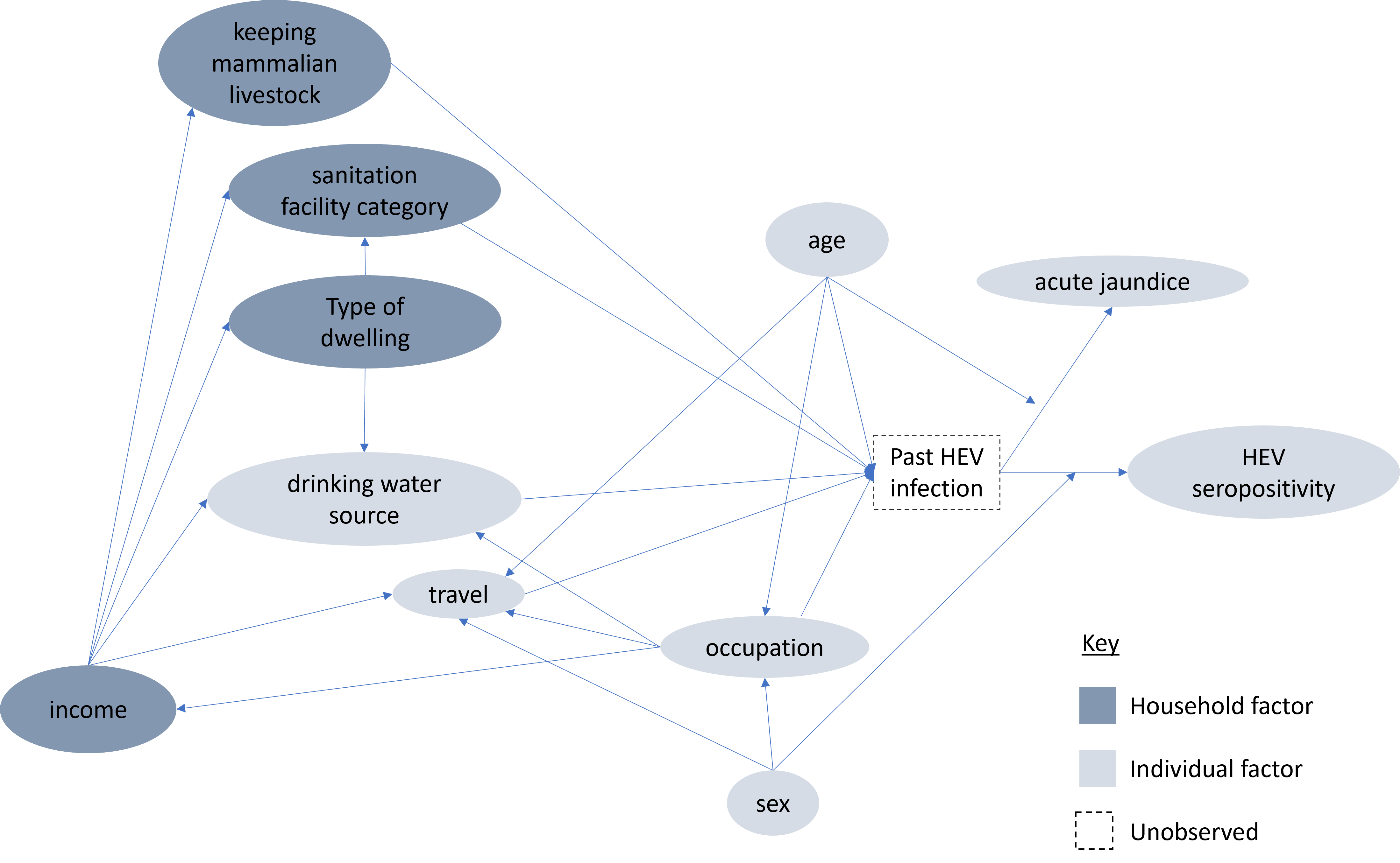 Figure S2. Directed Acyclic Graph representing the causal relationships between potential risk factors and HEV seropositivity, as assumed a priori. An arrow from a factor to an arrow signifies that factor as a modifier of the relationship represented by the arrow. Table S1. Number of individuals and households sampled during the study.Note that one household enrolled at round 1 had split into two new households by r2, but this table still counts them as a single household followed up.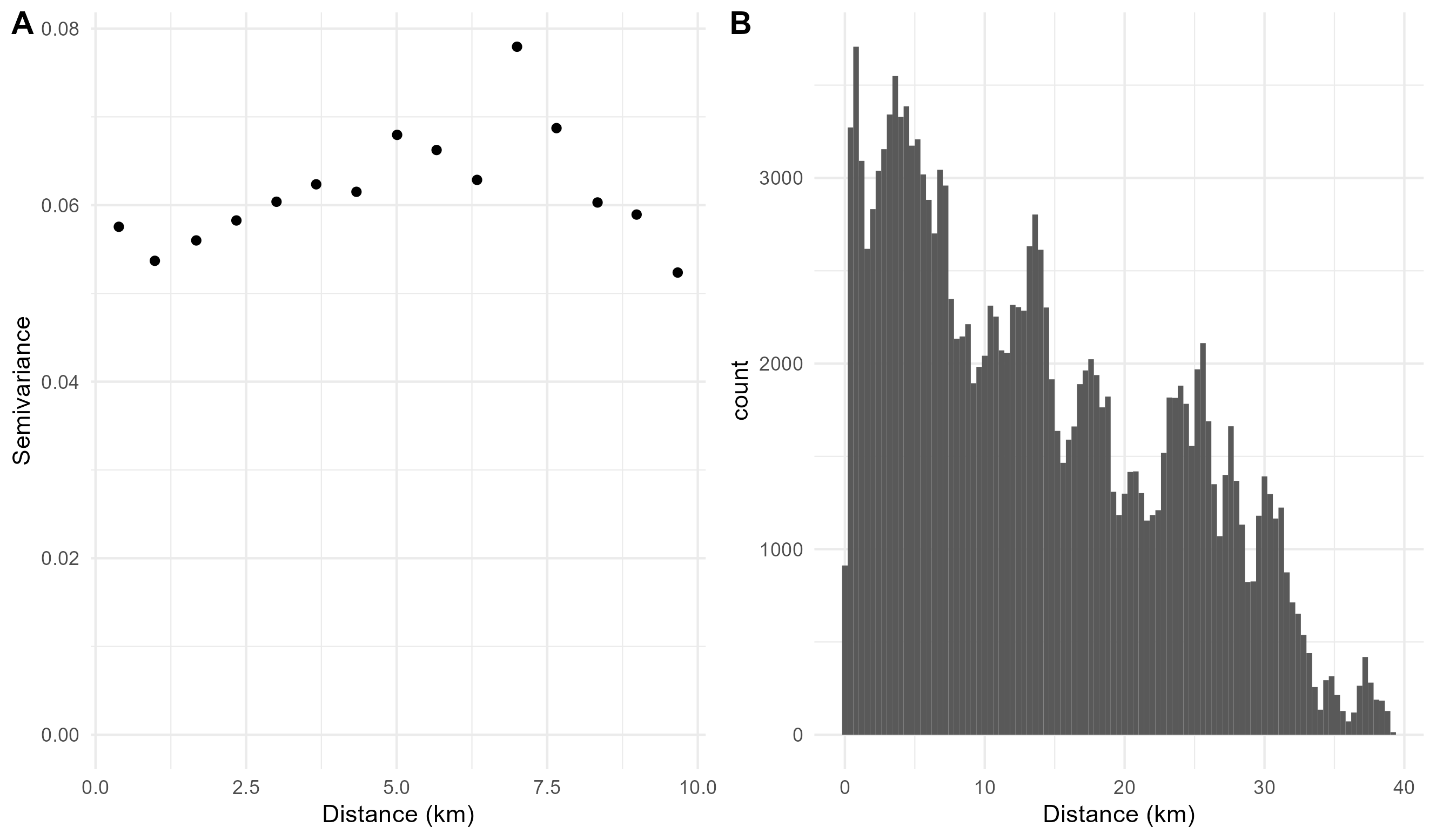 Figure S3: A. The semivariogram showing the semivariance in household level seroprevalence plotted against the distance between households. B. The distribution of distance between sampled households.Table S2: demographic characteristics of study participants, shown overall, split by sex and for the community within the cluster of high seroprevalence in southeast Sitakunda.*the subset of households located in the high seroprevalence cluster in south-east Sitakunda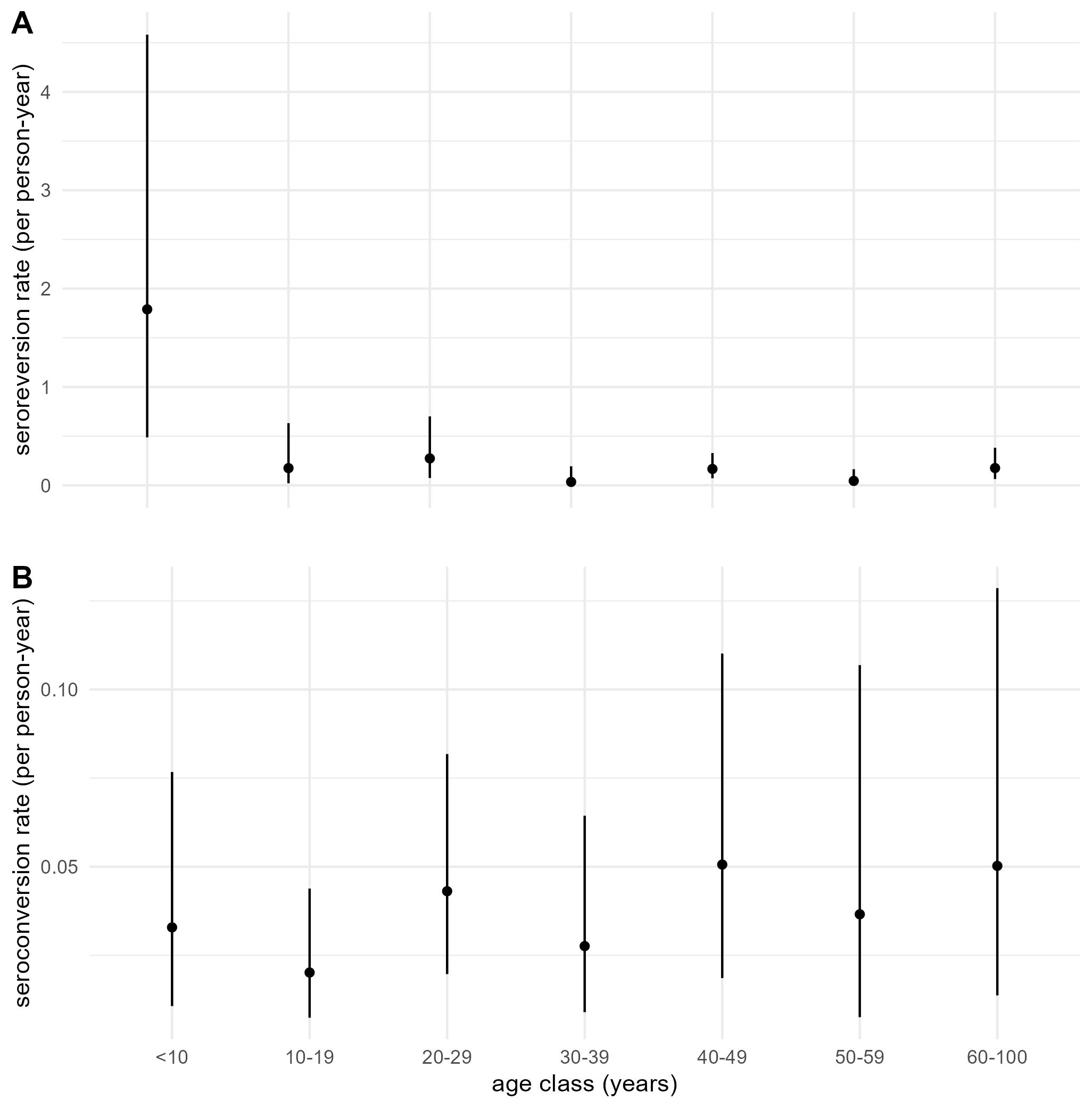 Figure S4. Annual seroconversion and seroreversion rates by age. A. the annual seroconversion rate per capita by age shown with 95%CIs, accounting for household sampling. B. The annual seroreversion rate per capita by age shown with 95%CIs, accounting for household sampling.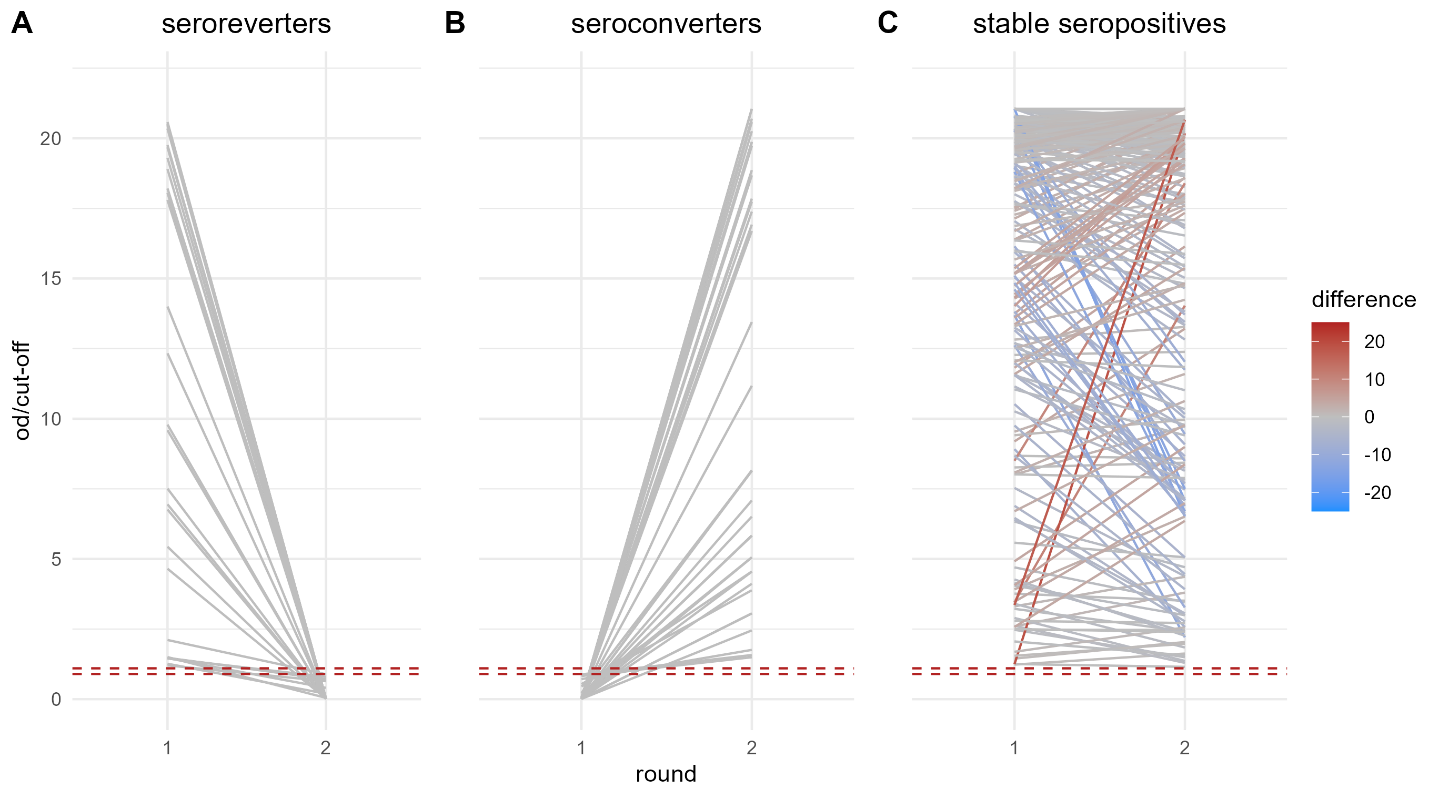 Figure S5. The changes in the optical density (od) to cut-off ratios for samples taken at baseline and at follow-up from A. individuals who seroreverted during the study, B.  individuals who seroconverted during the study, and C. Individuals who were classed as seropositive at both time points. The area below dashed red lines shows values classed as seronegative, and the area above dashed red lines shows values classed as seropositive, whilst the values between the dashed red lines are borderline and have been excluded.  Table S3. The difference in expected log predicted density (ELPD) compared to the preferred catalytic model of seroconversion, as estimated using Leave One Out Cross-validation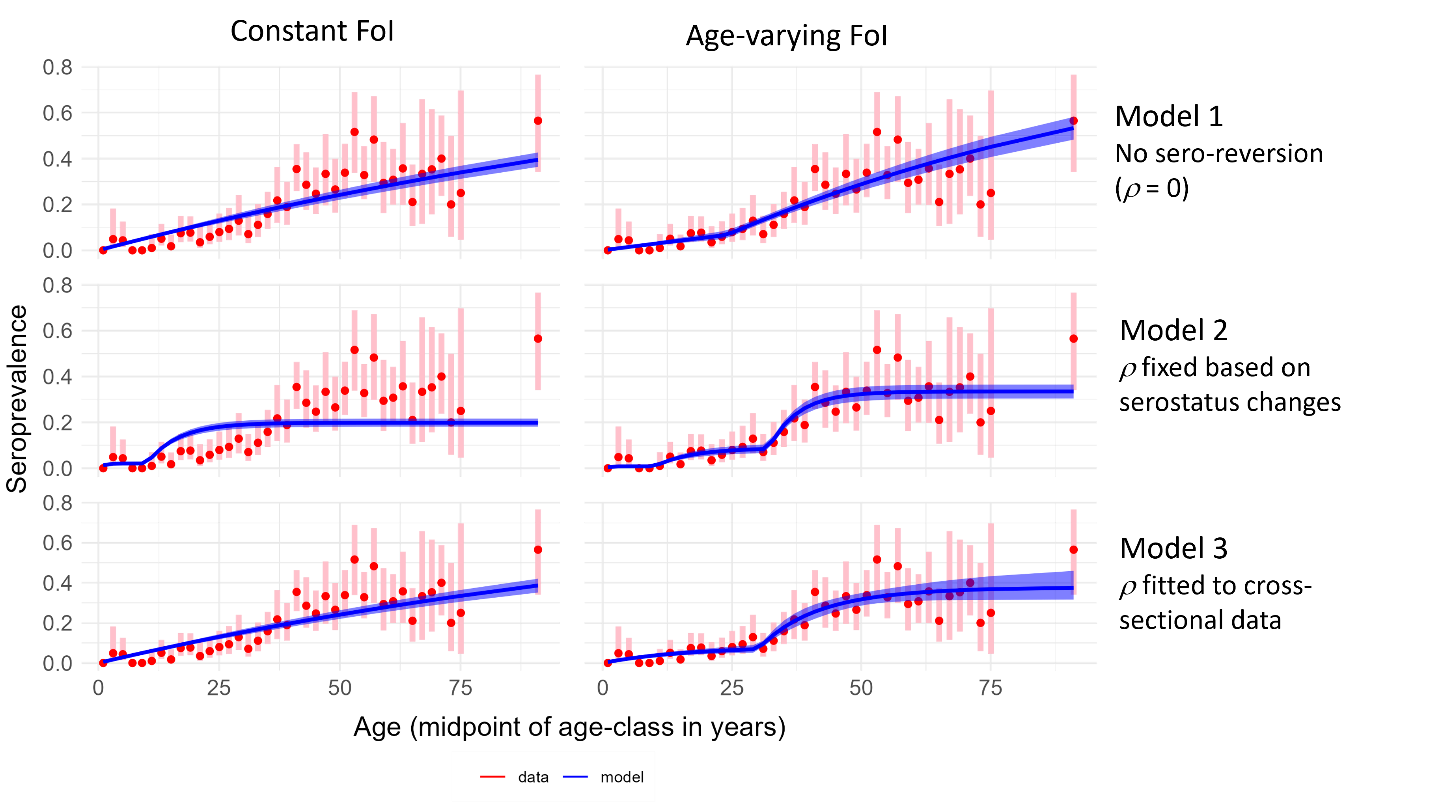 Figure S6. Predicted seroprevalence by age. Predicted seroprevalence by age is shown in blue for each model, overlaid on the age-stratified baseline seroprevalence measured in our dataset and plotted at the mid-point of each age class. Blue transparent ribbon shows 95%Credible intervals and pink error bars show 95%Confidence intervals for the data.Figure S7. The expected log-predictive density (ELPD) for different age thresholds for changing risk of infection. The EPLD as estimated using LOO-CV is shown with standard error bars for A. Model 1 in which we assume antibodies last for life (no seroreversion), B. Model 2 assuming instead that the rate of seroreversion that we measured empirically in our cohort, and C. Model 3 in which the annual risk of infection and the rate of seroreversion are both simultaneously fitted to cross-sectional seroprevalence data. 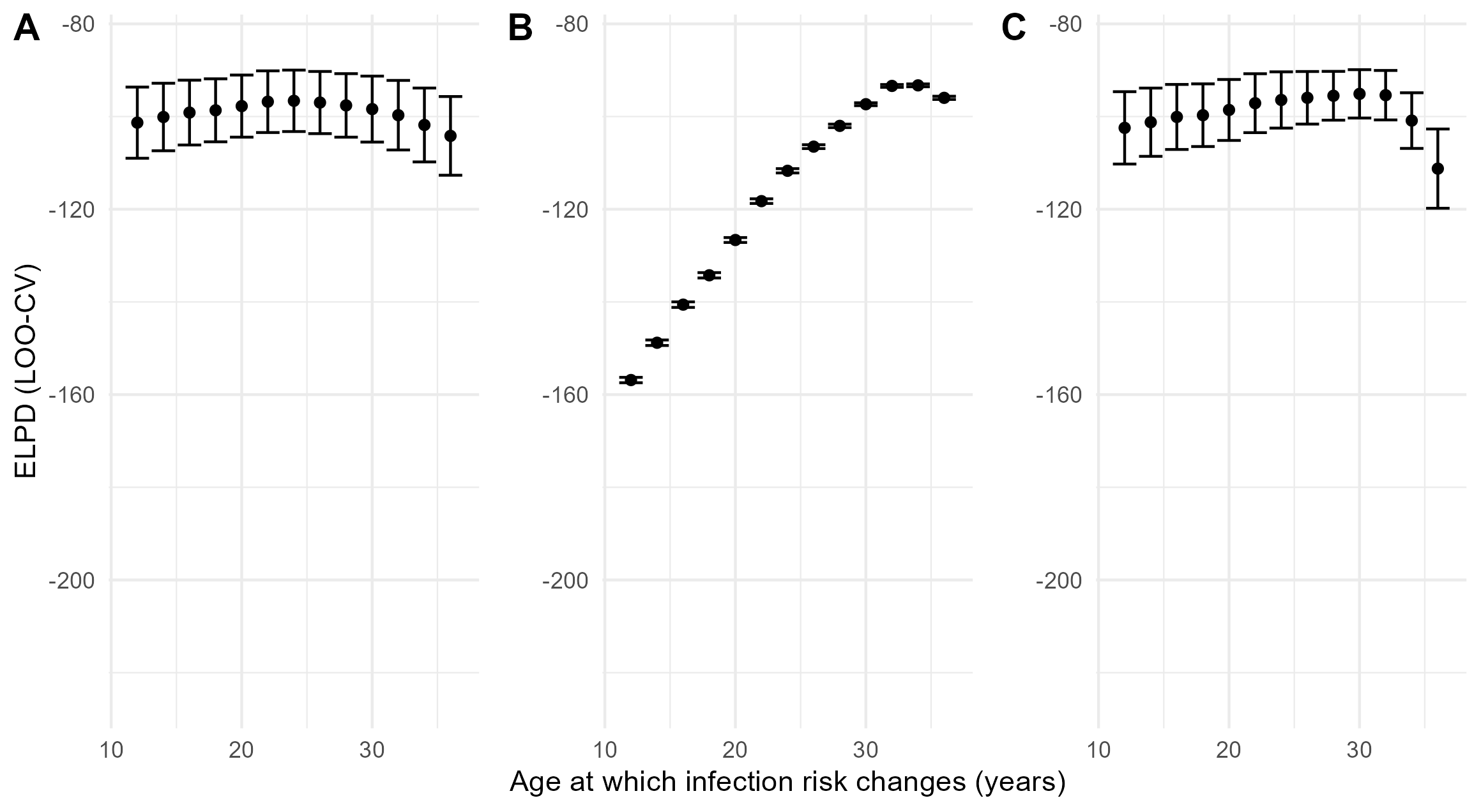 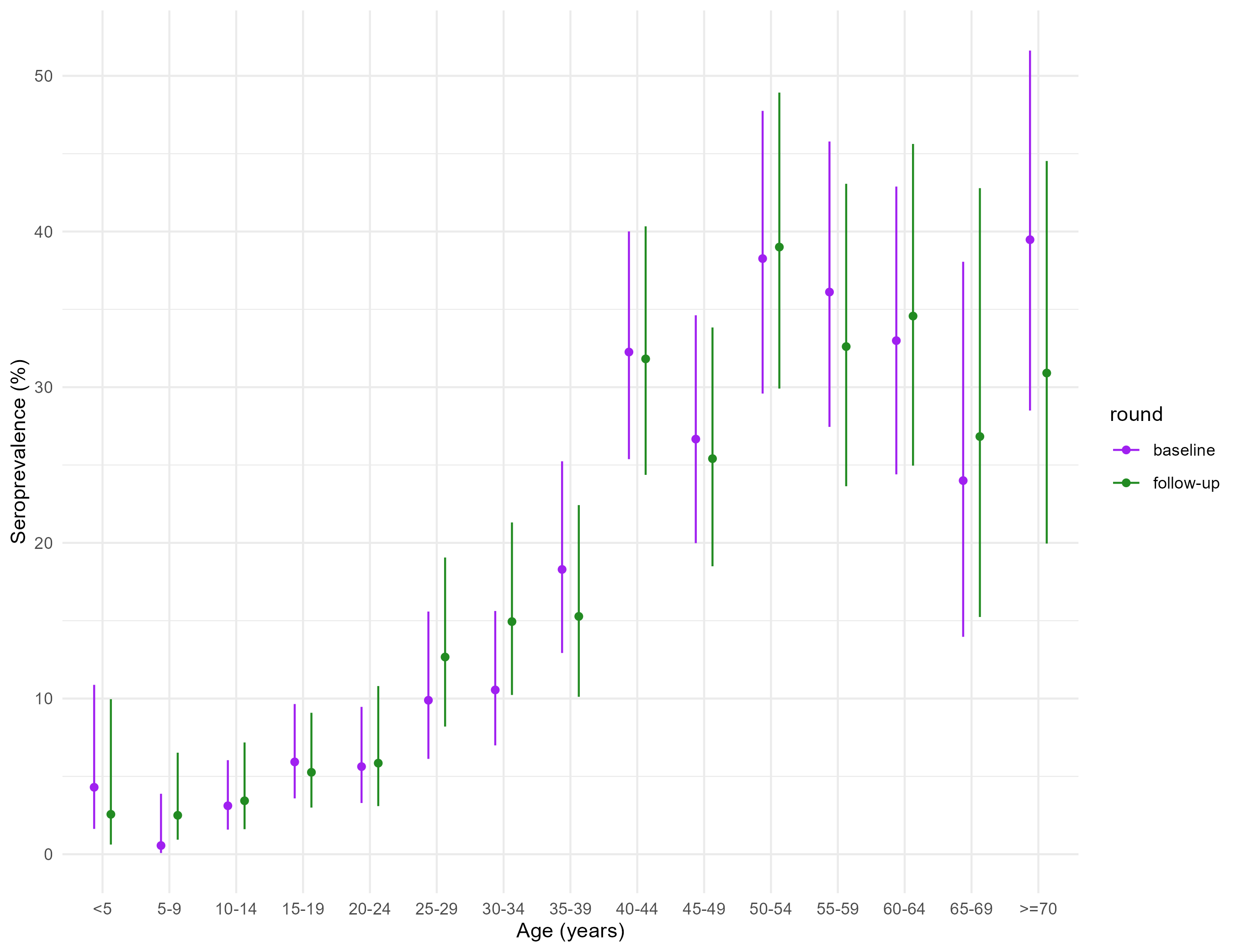 Figure S8. A comparison of the age-stratified seroprevalence by round.Table S4. A comparison of annual risk of infection estimates when using age-stratified seroprevalence at baseline versus at follow-up.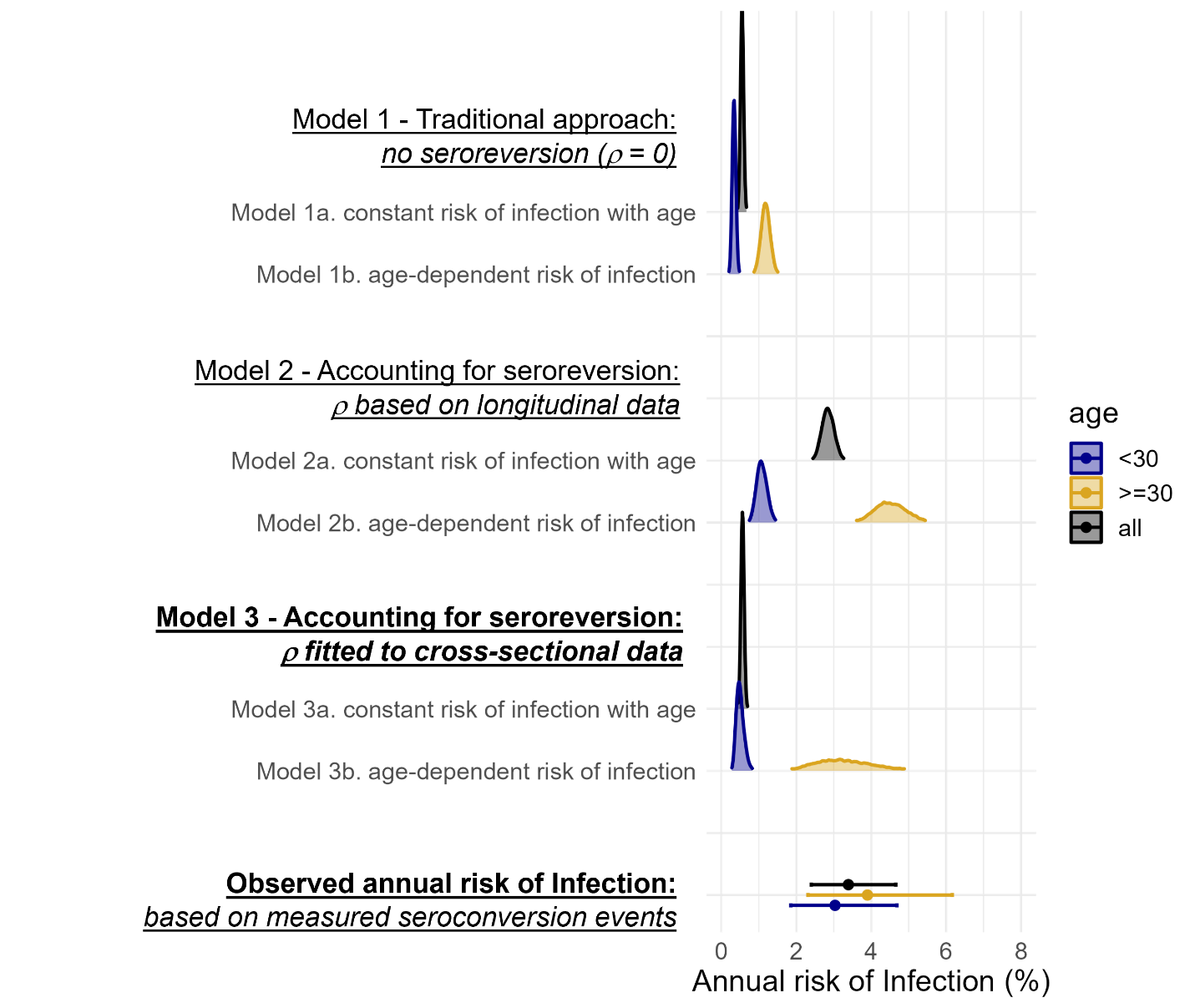 Figure S9. A comparison of posterior estimates of the annual risk of infection when we fit the rate of seroreversion, r, simultaneously with the annual risk of infection, to age-stratified cross-sectional seroprevalence data. The results are shown alongside Models 1 and 2 (presented in the main text), along with the estimates of the annual risk of infection from observed seroconversion events captured in our longitudinal serostatus data (points with bars representing 95%CIs.Additional references cited in the Supplementary MaterialsS1.	Fink AL, Klein SL. (2018) The evolution of greater humoral immunity in females than males: implications for vaccine efficacy. Current opinion in physiology; 6: 16–20. S2.	Verghese VP, Robinson JL. (2014) A Systematic Review of Hepatitis E Virus Infection in Children. Clinical Infectious Diseases; 59: 689–697. R1: Mar-Jun 2021R1: Mar-Jun 2021R2: Jan-Feb 2022R2: Jan-Feb 2022Both roundsBoth roundsindividualshouseholdsindividualshouseholdsindividualshouseholdsParticipated233758020384941993494Blood sampled230858019864931862493HEV result available230158019864931856492Excluding borderline results229457919784921846491CharacteristicCharacteristicall tested n (%)male n (%)female n (%)cluster* n (%)Individual levelSexFemale1232 (54%)NA1232 (100%)65 (47%)Individual levelSexMale1062 (46%)1062 (100%)NA72 (53%)Individual levelAge in years<593 (4%)53 (5%)40 (3%)6 (4%)Individual levelAge in years5-14436 (19%)213 (20%)223 (18%)23 (17%)Individual levelAge in years15-391029 (45%)444 (42%)585 (47%)73 (53%)Individual levelAge in years40-100736 (32%)352 (33%)384 (31%)35 (26%)Individual levelOccupationHomeworker844 (37%)78 (7%)766 (62%)47 (34%)Individual levelOccupationBusiness*502 (22%)438 (41%)64 (5%)42 (31%)Individual levelOccupationFarmer80 (3%)79 (7%)1 (0%)6 (4%)Individual levelOccupationStudent666 (29%)345 (32%)321 (26%)30 (22%)Individual levelOccupationChild96 (4%)51 (5%)45 (4%)4 (3%)Individual levelOccupationNone71 (3%)41 (4%)30 (2%)2 (1%)Individual levelOccupationOther34 (1%)29 (3%)5 (0%)6 (4%)Individual levelOccupationNA1 (0%)1 (0%)NANAIndividual levelTravel: time since last leaving the village> 1 year2140 (93%)982 (92%)1158 (94%)129 (94%)Individual levelTravel: time since last leaving the village1 month - 1 year112 (5%)59 (6%)53 (4%)5 (4%)Individual levelTravel: time since last leaving the village1 week - 1 month24 (1%)10 (1%)14 (1%)3 (2%)Individual levelTravel: time since last leaving the village< 1 week18 (1%)11 (1%)7 (1%)NAIndividual levelPrimary drinking water source was unavailable at least once in the past monthNo2199 (96%)1019 (96%)1180 (96%)108 (79%)Individual levelPrimary drinking water source was unavailable at least once in the past monthYes93 (4%)41 (4%)52 (4%)28 (20%)Individual levelPrimary drinking water source was unavailable at least once in the past monthNA2 (0%)2 (0%)NA1 (1%)Individual levelWater source categoryimproved2287 (100%)1058 (100%)1229 (100%)136 (99%)Individual levelWater source categoryunimproved3 (0%)1 (0%)2 (0%)NAIndividual levelWater source categoryNA4 (0%)3 (0%)1 (0%)1 (1%)Individual levelUse of piped water in the past weekNo1981 (86%)910 (86%)1071 (87%)105 (77%)Individual levelUse of piped water in the past weekYes309 (14%)149 (14%)160 (13%)31 (23%)Individual levelUse of piped water in the past weekNA4 (0%)3 (0%)1 (0%)1 (1%)Individual levelUse of tubewell in the past weekNo466 (20%)225 (21%)241 (20%)40 (29%)Individual levelUse of tubewell in the past weekYes1824 (80%)834 (79%)990 (80%)96 (70%)Individual levelUse of tubewell in the past weekNA4 (0%)3 (0%)1 (0%)1 (1%)Individual levelUse of water from a public tap/standpipe in the past weekNo2109 (92%)971 (91%)1138 (92%)128 (93%)Individual levelUse of water from a public tap/standpipe in the past weekYes181 (8%)88 (8%)93 (8%)8 (6%)Individual levelUse of water from a public tap/standpipe in the past weekNA4 (0%)3 (0%)1 (0%)1 (1%)Individual levelSelf-reported ever having had acute jaundiceNo1829 (80%)842 (79%)987 (80%)105 (77%)Individual levelSelf-reported ever having had acute jaundiceYes56 (2%)33 (3%)23 (2%)1 (1%)Individual levelSelf-reported ever having had acute jaundiceNA409 (18%)187 (18%)222 (18%)31 (23%)Household levelType of dwellingSingle house1509 (66%)712 (67%)797 (65%)123 (90%)Household levelType of dwellingSeveral separate structures311 (14%)137 (13%)174 (14%)14 (10%)Household levelType of dwellingFlat in a multi-story building210 (9%)94 (9%)116 (9%)NAHousehold levelType of dwellingFlat in a single-story building166 (7%)74 (7%)92 (7%)NAHousehold levelType of dwellingRoom in a larger dwelling98 (4%)45 (4%)53 (4%)NAHousehold levelHousehold income<10,000 BDT367 (16%)166 (16%)201 (16%)31 (24%)Household levelHousehold income>10,000 BDT1927 (84%)896 (84%)1031 (84%)105 (76%)Household levelSanitation facility categoryImproved private1736 (76%)800 (75%)936 (76%)87 (64%)Household levelSanitation facility categoryImproved shared543 (24%)255 (24%)288 (23%)50 (36%)Household levelSanitation facility categoryUnimproved15 (1%)7 (1%)8 (1%)NAHousehold levelKeeps mammalian livestock in the householdNo1631 (71%)756 (71%)875 (71%)74 (54%)Household levelKeeps mammalian livestock in the householdYes658 (29%)305 (29%)353 (29%)63 (46%)Household levelKeeps mammalian livestock in the householdNA5 (0%)1 (0%)4 (0%)NAELPD difference (SE)ELPD difference (SE)Constant FoIAge-varying FoI-22.3 (9.5)-3.2 (6.6)Model 1No seroreversion (r = 0) -72.4 (0.5)0.0 (0.0)Model 2r fixed based on longitudinal data -23.4 (9.6)-1.7 (5.2)Model 3 r fitted to cross-sectional dataRoundAnnual risk of infection (mean and 95% CrI)Annual risk of infection (mean and 95% CrI)Round<30 year olds>30 year oldsBaseline1.1% (0.8-1.4%)4.5% (3.7-5.4%)Follow-up0.9% (0.7, 1.2%)4.1% (3.3-5.1%)